ОПШТИНСКО  ОСНОВНО  УЧИЛИШТЕ,,ДИМЧЕ  АНГЕЛОВ  ГАБЕРОТ ‘‘ДЕМИР  КАПИЈА 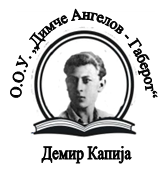 РАСПОРЕД  НА  ЧАСОВИ – ПРВА СМЕНА                                                                                                      Директор                                                                                   Менче Николова ОПШТИНСКО  ОСНОВНО  УЧИЛИШТЕ,,ДИМЧЕ  АНГЕЛОВ  ГАБЕРОТ ‘‘ДЕМИР  КАПИЈА РАСПОРЕД  НА  ЧАСОВИ – ВТОРА СМЕНА                                                                                                      Директор                                                                                   Менче Николова ЧАС / ОДМОРОДДО108:0008:30Одмор 08:3008:35208:3509:05Голем Одмор 09:0509:20309:2009:50Одмор09:5009:55409:5510:25Одмор10:2510:30510:3011:00Одмор11:0011:05611:0511:35Одмор11:3511:40711:4012:10ЧАС / ОДМОРОДДО112:3013:00Одмор 13:0013:05213:0513:35Голем Одмор 13:3513:50313:5014:20Одмор14:2014:25414:2514:55Одмор14:5515:00515:0015:30Одмор15:3015:35615:3516:05Одмор16:0516:10716:1016:40